WattNom complet: James watt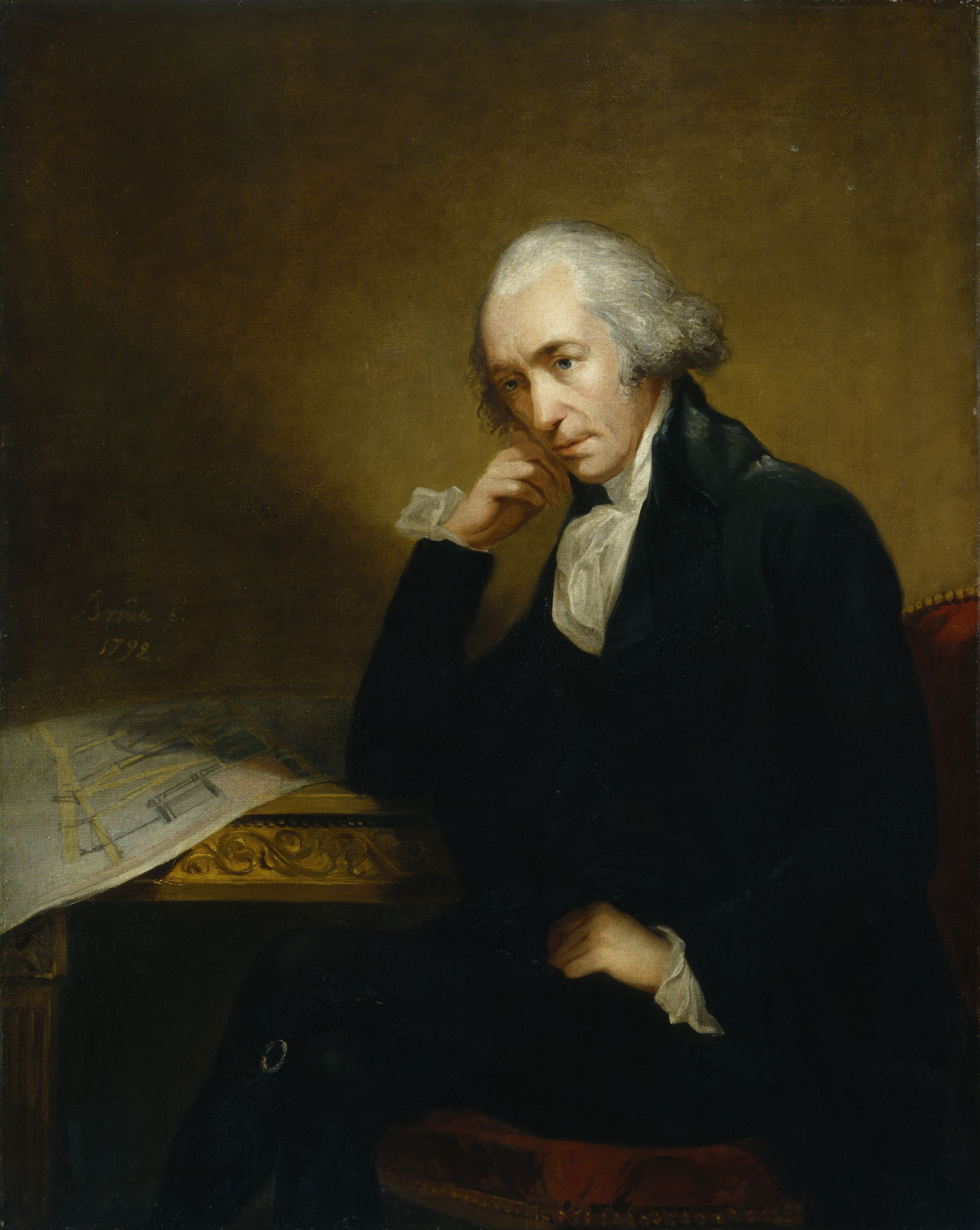 Invention: Machine à vapeur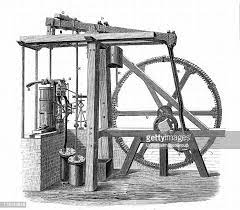 Nation: Angletere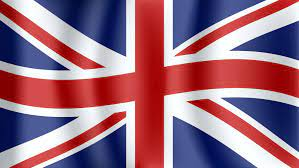 population?Retour en ville